ПОМНИТЕ!Большое значение имеет и состояние общего иммунитета организма человека. Необходимым условием для повышения сопротивляемости организма туберкулёзной инфекции является полноценное питание, достаточное пребывание на свежем воздухе, закаливающие процедуры, правильный образ жизни, душевное спокойствие. Особое значение имеет борьба с  вредными привычками (курение, употребление алкоголя и наркотиков). Особые профилактические мероприятия требуются в очагах туберкулёзной инфекции. Одними из важнейших методов профилактики туберкулёза являются изоляция здорового человека от больного и назначение лекарственной профилактики всем членам семьи. Соблюдение всех рекомендаций по профилактике туберкулёза поможет предупредить заболевание и снизить риск заражения окружающих.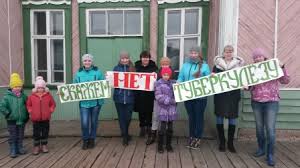 Министерство здравоохранения Астраханской областиГБУЗАО «Центр медицинской профилактики»414024, г. Астрахань, пл. Свободы/ул. Котовского д.2/6,Тел. (факс) 8 (851) 51-24-77, e-mail:kcvlimp_77@mail.ruМинистерство здравоохранения Астраханской областиГБУЗ АО «Центр медицинской профилактики»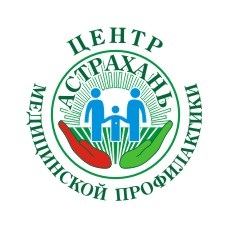 ПРИВИВКИ  ПРОТИВ ТУБЕРКУЛЁЗА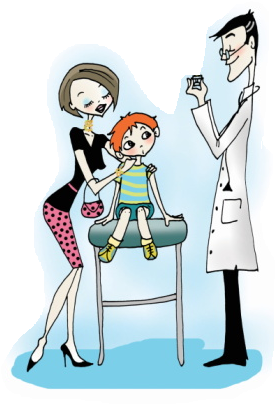 АСТРАХАНЬ – 2016ТУБЕРКУЛЁЗ (чахотка) – это инфекционное заболевание, вызываемое микобактериями туберкулёза, которые часто называют палочкой Коха. Заболевание развивается только в ответ на размножение в организме человека этих микробов. Основным источником заражения туберкулёзом  является человек, который более туберкулёзом, также туберкулёзом могут болеть и животные. Из дыхательных путей, особенно во время кашля, отделяется мокрота, содержащая микобактерии туберкулёза. Мелкие капли мокроты могут попадать в дыхательные пути здорового человека, находящегося рядом. Мокрота может оседать на поверхности пола или земли, на предметах и вещах. Инфекция может попасть в организм человека вследствие нарушения правил гигиены или употребления в пищу немытых овощей и фруктов, плохо обработанного мяса и некипяченого молока.Основные симптомы, характерные для туберкулёза:кашель на протяжении 2-3 недель и более;боль в груди;снижение или отсутствие аппетита, потеря веса;наличие крови в мокроте;повышенная потливость, особенно по ночам;периодическое повышение температуры до 37-37,5 градусов;быстрая утомляемость и появление  слабости;увеличение периферических лимфатических узлов.Для детей и подростков самым основным методом профилактики туберкулёза является противотуберкулёзная вакцинация БЦЖ и диагностическая проба Манту.Прививка БЦЖ входит в число обязательных в нашей стране и включена в национальный календарь профилактических прививок. Её цель – создание противотуберкулёзного иммунитета (невосприимчивости к туберкулёзу). Вакцина туберкулёзная (БЦЖ) – это ослабленный вакцинный штамм, который не может вызывать заболевания туберкулёзом, но позволяет вырабатываться иммунитету против него. Существует вариант вакцины БЦЖ – это вакцина БЦЖ-М, в которой содержится в 2 раза меньше микробных тел, чем в обычной вакцине. Вакциной БЦЖ-М прививают ослабленных и маловесных недоношенных детей, и обычно эту вакцину уже применяют не в роддоме, а в стационаре, куда переведут ребёнка. Также её применяют у детей, которых по каким-либо причинам не привили в роддоме.Показания к вакцинации, ревакцинации БЦЖ и реакции МантуПрепарат предназначен для активной специфической профилактики туберкулёза.Первичную вакцинацию осуществляют здоровым доношенным новорождённым детям на 3-7-ой день жизни в родильном доме.Вакцину БЦЖ вводят строго внутрикожно на границе верхней и средней трети наружной поверхности левого плеча. Введение препарата под кожу недопустимо, т.к. при этом может образоваться холодный абсцесс. На месте внутрикожного введения вакцины БЦЖ развивается специфическая реакция в виде папулы, везикулы или пустулы размером 5-10 мм в диаметре. Место реакции следует предохранять от механического раздражения, особенно во время водных процедур. У 90-95% вакцинированных на месте прививки должен образоваться рубчик до 10 мм в диаметре.Иммунитет после вакцинации БЦЖ держится 6-7 лет, поэтому всем детям с отрицательной реакцией Манту в 7 лет предлагают повторную вакцинацию БЦЖ. Ревакцинации (в 6-7 лет) подлежат здоровые дети, имеющие отрицательную реакцию Манту. Реакция считается отрицательной при полном отсутствии инфильтрата, гиперемии или при наличии уколочной реакции (1 мм).Многолетние наблюдения и исследования показали, что две прививки, сделанные в родильном доме и в 7 лет достаточны для поддержания противотуберкулёзного иммунитета у ребёнка. К сожалению, некоторые родители, принимая решение об отказе вакцинации от туберкулёза своего ребёнка, лишают его возможности защититься от инфекции.   Однако, принимая такое решение, необходимо помнить, от туберкулёза не застрахован никто, особенно ребёнок. В силу возрастных особенностей дети в гораздо большей степени подвержены заболеванию туберкулёзом при первичном инфицировании, чем взрослые.Именно поэтому, для контроля состояния противотуберкулёзного иммунитета и выявления момента первичного инфицирования детям ежегодно делается туберкулиновая проба Манту.Взрослым пробу Манту проводят по показаниям. Проба Манту основана на внутрикожном введении малых доз туберкулина, совершенно безвредного для организма, с последующей оценкой аллергической реакцией, возникшей на месте введения. Туберкулин является продуктом жизнедеятельности микобактерий. Следует подчеркнуть, что проба Манту является безвредной.